2021年全國競賽「呼朋引伴、創照未來」創新設計競賽報名表2021年全國競賽「呼朋引伴、創照未來」創新設計競賽徵選作品智慧財產授權與同意書單位： 	作品名稱磨幻力量磨幻力量磨幻力量磨幻力量學校或醫院/科系或單位嘉義長庚科技大學嘉義長庚科技大學嘉義長庚科技大學嘉義長庚科技大學指導老師 1紀妙青紀妙青指導老師 2參賽者1. 組員呂妍伶2. 組員李亭儀參賽者3. 組員劉家玉4. 組員蔡如屏參賽者5. 組員6. 組員連	絡	人 (以下請務必詳填)連	絡	人 (以下請務必詳填)連	絡	人 (以下請務必詳填)連	絡	人 (以下請務必詳填)連	絡	人 (以下請務必詳填)劉家玉E-mail：P095020@mail.cgust.edu.twE-mail：P095020@mail.cgust.edu.tw電話：0970338810電話：0970338810劉家玉通訊處：高雄市永安區維新里復興路13-9號通訊處：高雄市永安區維新里復興路13-9號通訊處：高雄市永安區維新里復興路13-9號通訊處：高雄市永安區維新里復興路13-9號呂姸伶E-mail：P095012@mail.cgust.edu.twE-mail：P095012@mail.cgust.edu.tw電話：0908580567電話：0908580567呂姸伶通訊處：屏東市廣東路1586巷37弄25號通訊處：屏東市廣東路1586巷37弄25號通訊處：屏東市廣東路1586巷37弄25號通訊處：屏東市廣東路1586巷37弄25號請簡要撰寫參賽作品之： (一) 創作動機根據衛生福利部106 年委託臺灣評鑑協會辦理護理之家評鑑的資料顯示，126 家參加評鑑的護理之家，其總床數 9,271 床，其中鼻胃管留置住民數為 3,337，使用鼻胃管的住民比例達 36%。從此資料可以看出，臺灣長期照護中使用鼻胃管的需求很高(周等，2019)，造成醫護人員進行給藥期間，需要長時間使用傳統磨藥器，導致發藥時間延長。此次共收集37份問卷，因欲收集的理想對象不同，故僅剩35份可採納之回饋內容 (詳見表一)，讓筆者想藉由這幾點因素去創新一個方便攜帶輕鬆不費力的磨藥器，來改善磨藥不便情形。           （表一）使用傳統磨藥器遇到的困難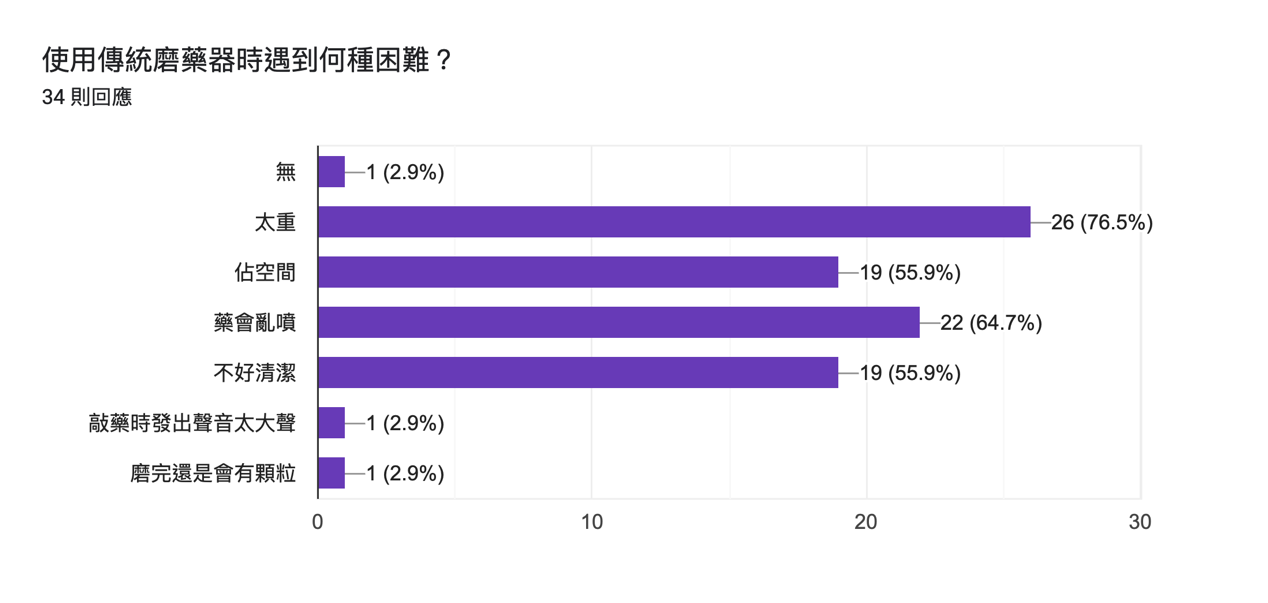 (二) 創新設計流程說明專利搜尋：使用全球專利檢索系統關鍵字搜尋磨藥器共54筆有兩個重複，故只剩下52筆總結：	在專利檢索運用關鍵字＂磨藥器＂收尋專利，共有54筆相關專利，以結構、智慧（非人工）、多功能、形狀改變做分類，其中結構分類有17項，智慧(非人工)有10項，多功能分類有11項，形狀分類有14項，發現過去沒有與筆者重複之創新，故筆者想藉由臨床醫護人員之需求，創想一個結合結構、形狀改變、利於磨藥的工具。專業問卷調查：從問卷中可以得知使用者會考量的功能的百分比為實用性（好不好用）84.2%、好清洗65.8%、不佔空間65.8%、重量63.2%、方便攜帶50%、安全性（材質、刀片）42.1%、材質31.6%、外觀18.4%，其中實用性佔大多數，因此我們設計的創新磨藥器選擇塑膠材質具有輕量化且有較大的防摔功能並使用磨刀結合拉繩能夠快速磨藥以及具有矽膠材質刷能夠快速將藥物搜集並能夠輕鬆倒出。（表一）材質選擇磨藥器本體：採用tritan材質和PC材質同屬與「7」號塑料標識，tritan塑料材質不含任何雙酚物，而PC塑料材質就不同了，PC塑料材質含有雙酚A，這種物質在遇熱的時候會釋放出來，對人體的健康造成危害，故在選擇材質上可能會讓選購者有此虞慮，故我們將選擇tritan，並且因此材質的質地較硬，也有較大的防摔功能（小波愛設計，2020）。鋼絲拉繩：採用彈簧鋼絲的強度按品種、標準和規格的不同，抗拉強度等級可在1000-3000兆帕範圍，彈簧在彈性範圍內使用，卸載後應回復到原來位置，希望塑性變形越小越好，因此鋼絲應具有高的彈性極限，屈服強度和抗拉強度。屈強比越高，彈性極限就越接近抗拉強度，因而越能提高強度利用率，製成的彈簧彈力越強（壽光恆通金屬，2018)。研磨刀刃:使用耐磨耗、低沾黏表面處理之奈米級表面鍍膜，主要以碳氫化合物的衍生物作為原料，利用化學的製程方法使其分子鍵結於基材表面所形成透明無色、膜厚極薄之切削刀具組件，應用於此研發中之磨藥器可使硬度提升、增加抗蝕、耐磨損性質、延長使用壽命，並且減少藥粉吸附於刀刃，藉此以降低清潔不便的可能性。(三) 專業應用及價值性吞嚥困難是老年族群常面對的問題，再加上此族群大部分是多重用藥之病人，口服劑型的藥物對他們來說是一大挑戰，包括須多次吞嚥、吞服後食道有異物感、吞服藥丸的時間增加等，都會影響到病人服藥的意願及配合度，且慢性疾病或失能者族群透過鼻胃管灌食藥物的比例增加（林、陳，2012、衛生福利部，2017）。藉由此次的創新發想，可解決臨床醫護使用傳統磨藥缽的不便性，密閉的上蓋可以避免磨刃外露，具有絕對的安全考量，且相對省力省時，也避免藥物因外力而使藥丸彈出，同時利用篩網過濾，確保藥粉的細緻程度，且能通過鼻胃管側孔的孔徑大小，對於醫護人員帶來工作上的回饋及便利的效益。（四）作品示意圖第一版：運用拉繩轉動磨刃，磨粉後藥粉在網子過濾篩選大小，最後按刷子按鈕將藥物集中到藥物出口，後倒出於藥杯中。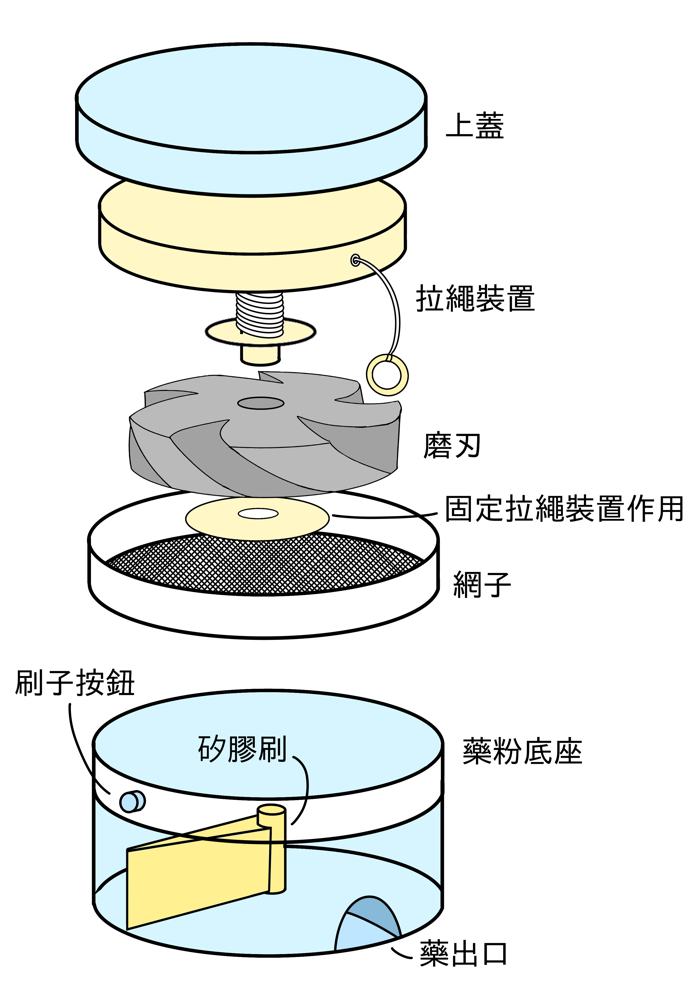 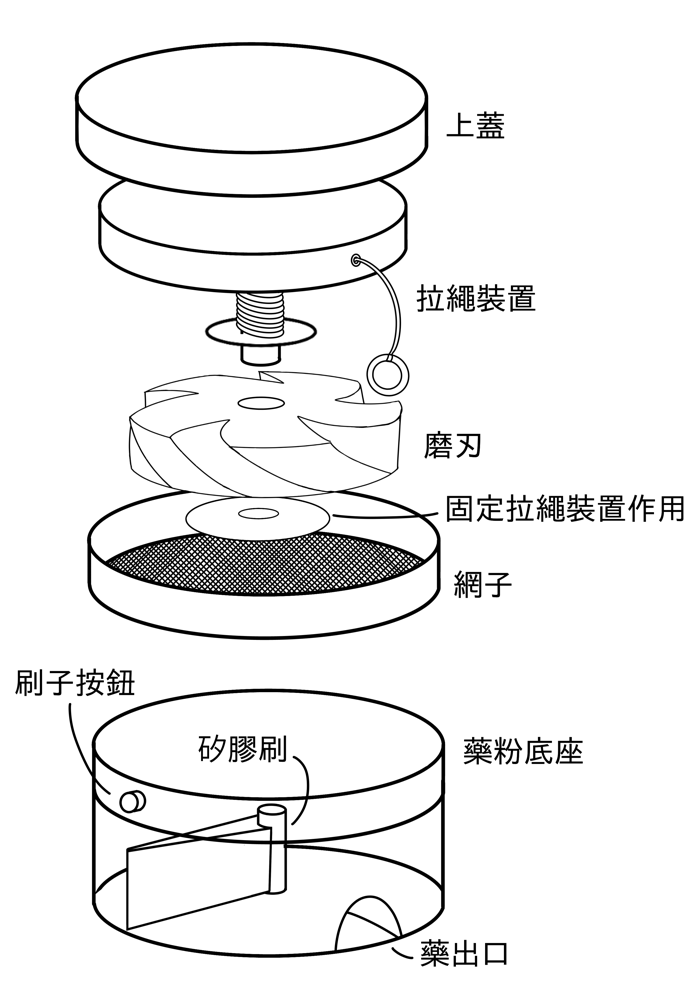 第二版：改良矽膠刷大小與藥出口位置，多一個藥杯放置處，可將藥藉由矽膠刷直接集中到藥杯中。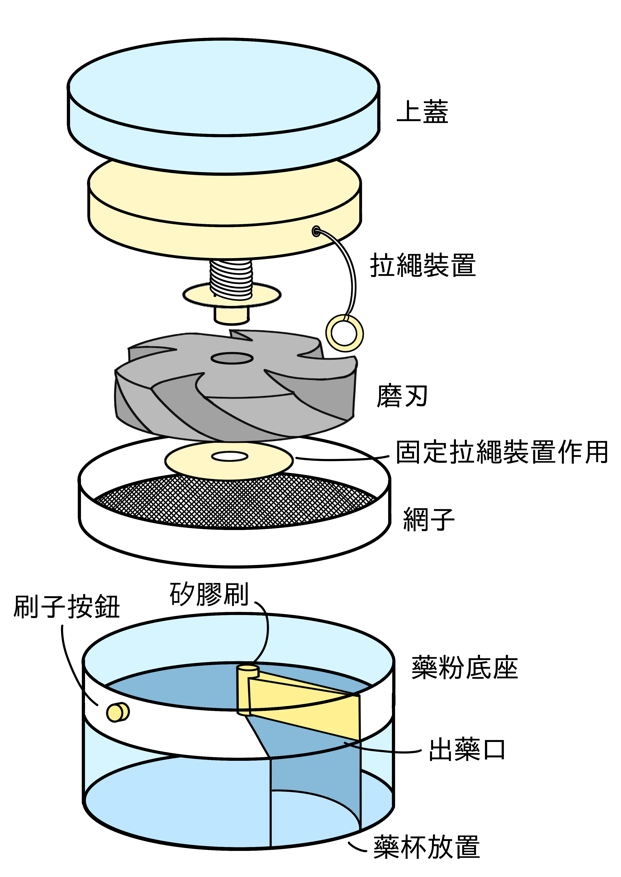 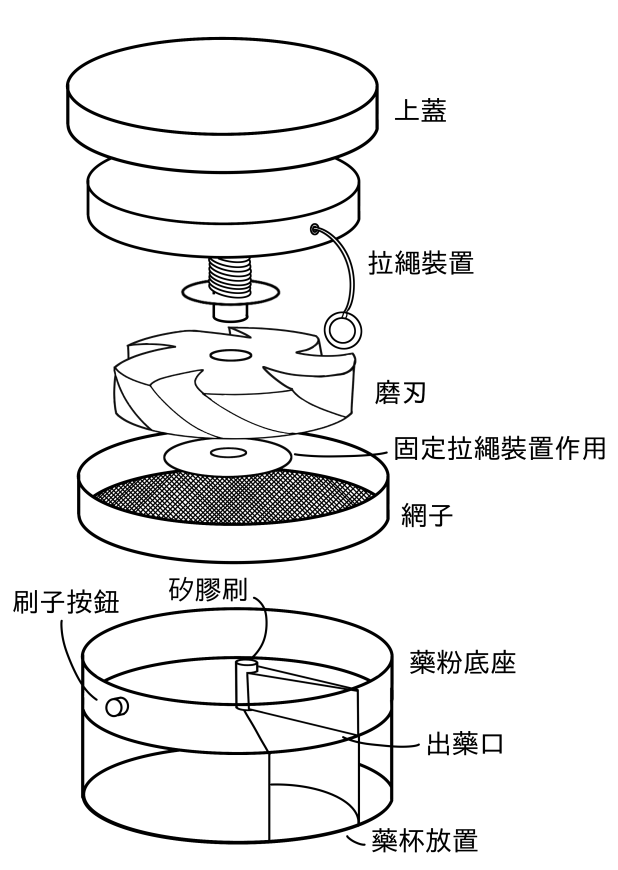 第三版：第三版：加高了上蓋高度，縮小磨刀，較符合實際磨刀大小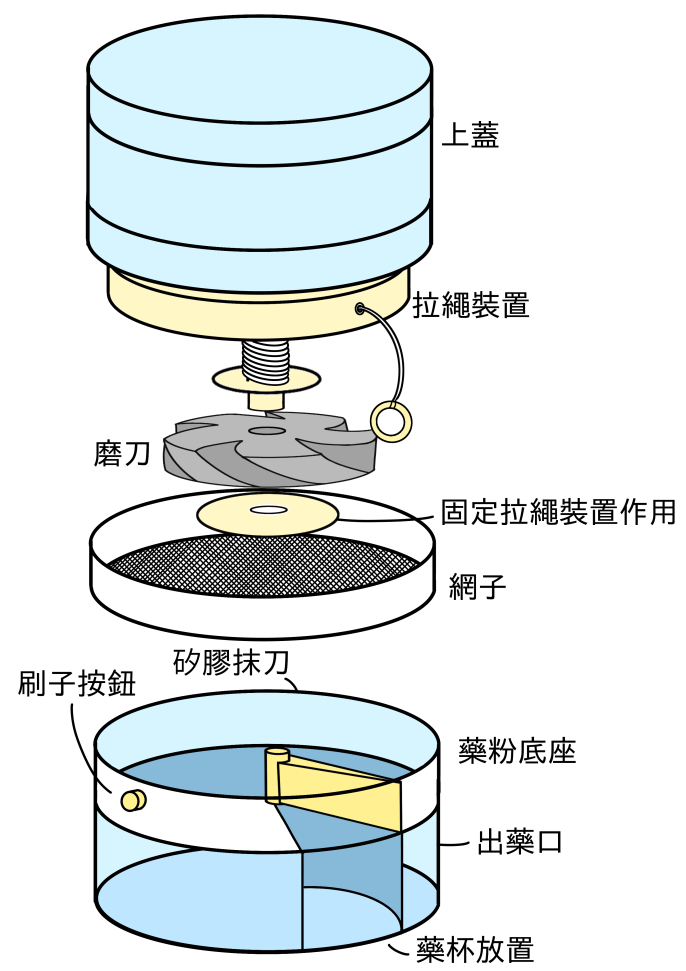 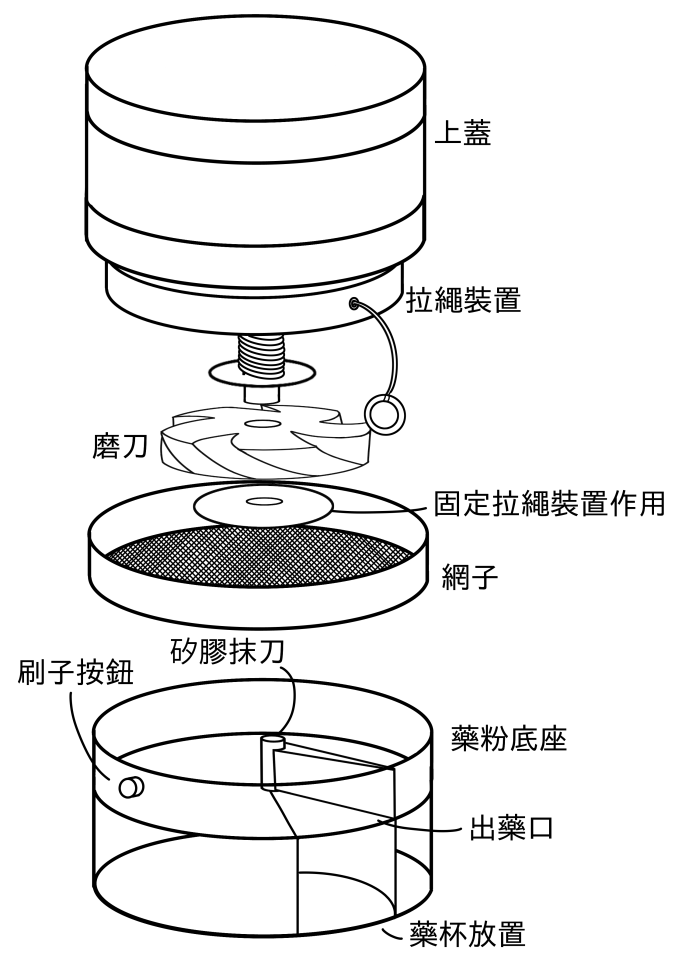 第四版:修改藥物出口、藥杯放置大小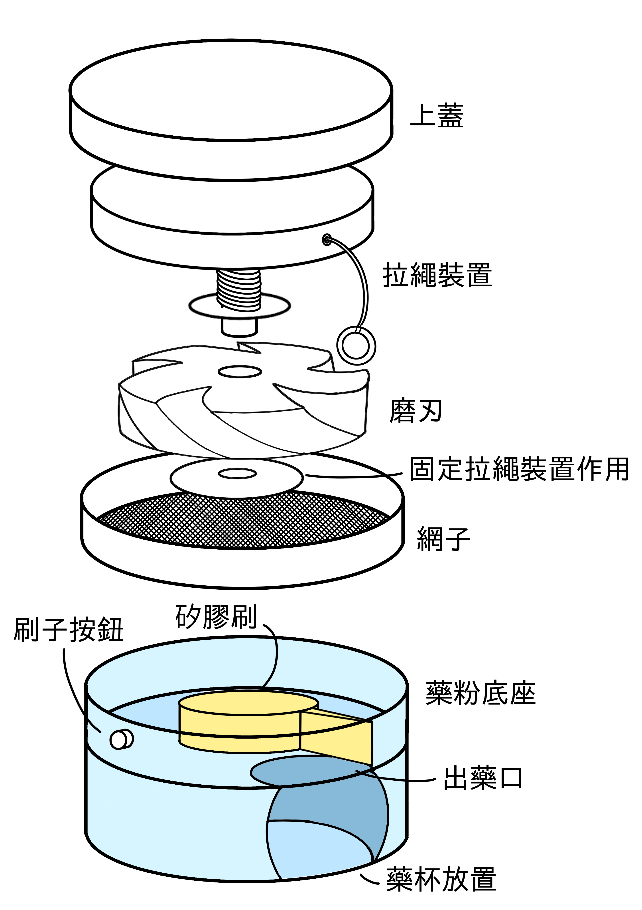 （五）參考資料FDA（2011）‧Inventory of Effective Food Contact Substance (FCS) Notifications‧https://www.cfsanappsexternal.fda.gov/scripts/fdcc/index.cfm?set=FCN&id=729衛生福利部（2017）‧老人狀況調查‧https://dep.mohw.gov.tw/dos/lp-1767-113.html衛生福利部（2017）‧吞嚥沒問題營養有保障長者吃得下身心快活‧https://www.mohw.gov.tw/cp-3569-38925-1.html衛生福利部（2010）‧鼻胃管插管率‧https://dep.mohw.gov.tw/DOS/cp-1720-7414-113.html全球專利檢索系統‧https://gpss4.tipo.gov.tw/gpsskmc/gpssbkm?@@0.7231662815668473林如平、陳佳佳（2012）‧吞嚥困難、食不下嚥‧好心肝會刊‧57期小波愛設計（2020）‧PP、PC、Tritan塑料材質哪種好‧https://ppfocus.com/0/edfe7225f.html壽光恆通金屬（2018）‧知識分享：彈簧鋼絲的分類與生產工藝解讀‧https://kknews.cc/news/6opm63p.html周矢綾、穆佩芬、陳妙言、陳可欣、王素琴、張美玉、林秀慧、李淑慧、徐淑雲、陳香君、楊凱玲、顏妙芬、呂寧容（2019）˙護理機構個案鼻胃管和導尿管的 置放評估與衛教方案指引˙P6-48。                本人確已詳細閱讀競賽規則，願依相關規定參賽。報名者: 	                           (請參賽團隊所有師生本人簽名)作品名稱磨幻力量被授權人長庚科技大學授權人茲同意授權被授權人，就授權人參加【2021 年全國競賽「呼朋引伴、創照未來」新設計競賽】之作品（參賽影片）： 	 （作品名稱），參賽作品之著作權或專利權等智慧財產權權益，歸屬參賽隊伍個別擁有，惟參賽 者及其法定代理人同意無償授權主辦單位，為非營利之目的，展示參賽作品之實 物、照片、說明文件等相關資料，包括重製使用、公開播送、公開傳輸、公開上 映及公開展示之權利，主辦單位並有轉授權之權利。謹此證明。本作品作者簽章： 	(須全體隊員均簽章)中華民國	年	月	日授權人茲同意授權被授權人，就授權人參加【2021 年全國競賽「呼朋引伴、創照未來」新設計競賽】之作品（參賽影片）： 	 （作品名稱），參賽作品之著作權或專利權等智慧財產權權益，歸屬參賽隊伍個別擁有，惟參賽 者及其法定代理人同意無償授權主辦單位，為非營利之目的，展示參賽作品之實 物、照片、說明文件等相關資料，包括重製使用、公開播送、公開傳輸、公開上 映及公開展示之權利，主辦單位並有轉授權之權利。謹此證明。本作品作者簽章： 	(須全體隊員均簽章)中華民國	年	月	日備	註請將表格空白處以正楷文字詳細填寫。請填全體隊員姓名並於其後親自簽名。